                                     APPLICATION FOR EMPLOYMENT                                                                     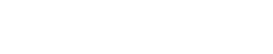 Private and  ConfidentialReturn this form to:                                                                                        Ref. No:Position applied  for:Title:                             Forename(s):                                                       Surname:Address:Postcode:N.I. Number:Tel.(Home):                                                                       Tel.(Mobile):Are there  any Restrictions on you taking up Employment in the UK?Yes           No(If Yes, please provide details)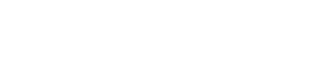 Employment History:      (please complete in full and use a separate sheet  if necessary)Dates                        Name and Address:/         /to                           Job Title:                                                                                         Rate of Pay:/         /                        Duties:Reason for Leaving:Notice Required:Dates                        Name and Address:/         /to                           Job Title:                                                                                         Rate of Pay:/         /                        Duties:Reason for Leaving:Dates                        Name and Address:/         /to                           Job Title:                                                                                         Rate of Pay:/         /                        Duties:Reason for Leaving:ReferencesPlease note here the names and addresses of two persons from whom we may obtain both character and work experience references.Name 1:                                                                                   Name 2:Position:                                                                                   Position:Address:                                                                                   Address:Postcode:                                                                      Postcode:Telephone:                                                                        Telephone:May we approach the above  prior to interview?              May we approach the above  prior to interview?Yes                    No                                                               Yes                    NoDeclaration (Please read this carefully before signing this application)1. 	I confirm that the above  information is complete and correct and that any untrue or misleading  information will give my employer the right to terminate any employment contract  offered.2. 	Should  we require further information and  wish to contact your doctor  with a view to obtaining  a medical report,  the law requires  us to inform you of our intention and obtain your permission prior to contacting your doctor.   I agree  that the  organisation reserves the  right to require  me  to undergo a  medical examination.    In addition,  I  agree  that  this information will be retained  in my personnel file during employment and  for up to six years  thereafter  and  understand that information will be processed in accordance with the Data Protection Act.3. 	I   agree   that  should   I   be  successful  in  this  application,  I  will,   if  required,   apply  to    the  Disclosure   & Barring Service/Disclosure Scotland for a Disclosure  & Barring Certificate.   I understand that should  I fail to do so, or should the  disclosure  not  be  to  the  satisfaction  of  the  company  any  offer  of  employment  may  be  withdrawn  or  my employment terminated.Signed:                                                                                                                     Date:          /            /Current  Driving Licence?Yes           No                  Groups:                                              Expiry date:           /             /Current  Driving Licence?Yes           No                  Groups:                                              Expiry date:           /             /Current  Driving Licence?Yes           No                  Groups:                                              Expiry date:           /             /Details of endorsements:EducationSchools/Colleges/University                                                                     Qualifications GainedEducationSchools/Colleges/University                                                                     Qualifications GainedEducationSchools/Colleges/University                                                                     Qualifications GainedEducationSchools/Colleges/University                                                                     Qualifications GainedEducationSchools/Colleges/University                                                                     Qualifications GainedCurrent  membership of professional bodies (i.e. CIPD, NMC)Please note any professional bodies you are a member  of or are registered with:Other EmploymentPlease note any other employment that you would continue with if you were to be successful in obtaining this position.Other EmploymentPlease note any other employment that you would continue with if you were to be successful in obtaining this position.Criminal RecordPlease note  any criminal convictions except  those  'spent' under  the Rehabilitation of Offenders  Act 1974. If none  please state.  In  certain  circumstances employment is dependent upon  obtaining  a satisfactory  Disclosure  & Barring Certificate from the Disclosure  & Barring Service/Disclosure Scotland.